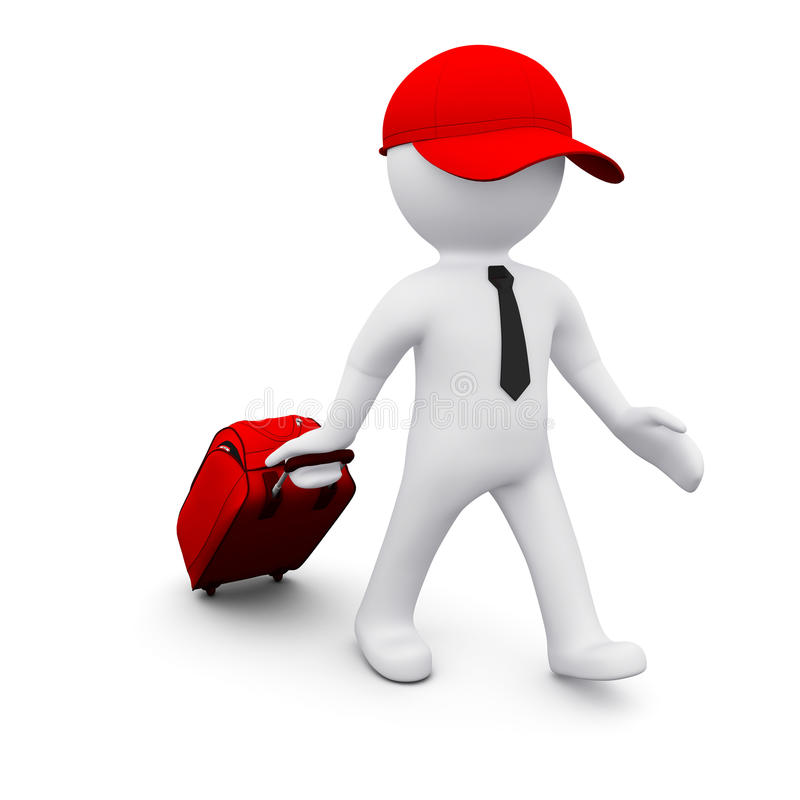 РЕГУЛЯРНЫЕ ПЕРЕВОЗКИ ПАССАЖИРОВ И БАГАЖА:Расписание перевозок, остановка транспортных средств, указатели маршрутаРасписание регулярных перевозок (далее - расписание) определяется для каждого остановочного пункта маршрута регулярных перевозок, в котором предусмотрена остановка транспортного средства для посадки (высадки) пассажиров, при установлении или изменении такого маршрута регулярных перевозок, осуществляемом в соответствии с Федеральным законом "Об организации регулярных перевозок пассажиров и багажа автомобильным транспортом и городским наземным электрическим транспортом в Российской Федерации и о внесении изменений в отдельные законодательные акты Российской Федерации".Расписание содержит интервалы отправления транспортных средств, в том числе по периодам времени суток, или временной график отправления транспортных средств от остановочного пункта.Остановка транспортных средств для посадки (высадки) пассажиров осуществляется во всех остановочных пунктах маршрута регулярных перевозок, за исключением остановочных пунктов маршрута регулярных перевозок, в которых посадка (высадка) пассажиров осуществляется по их требованию.В случае осуществления регулярных перевозок с посадкой и высадкой пассажиров в любом не запрещенном правилами дорожного движения месте по маршруту регулярных перевозок в соответствии с расписаниями, установленными для следования из начального и конечного остановочных пунктов по маршруту регулярных перевозок, остановки транспортных средств для посадки и высадки пассажиров осуществляются в начальном и конечном остановочных пунктах по маршруту регулярных перевозок, а также по требованию пассажиров.Остановка транспортных средств для посадки (высадки) пассажиров по их требованию осуществляется, если:а) пассажир, находящийся в транспортном средстве, заранее уведомит кондуктора или водителя о необходимости остановки транспортного средства в соответствующем остановочном пункте;б) в остановочном пункте имеются лица, ожидающие прибытия транспортного средства.Перевозчик обеспечивает информирование пассажиров об остановочных пунктах, в том числе по требованию.Указатели, определяющие место остановки транспортного средства для посадки (высадки) пассажиров на остановочных пунктах (за исключением указателей на остановочных пунктах, расположенных на территории автовокзалов, автостанций), содержат следующую обязательную информацию:а) условное обозначение транспортного средства (автобуса, троллейбуса, трамвая), используемого для осуществления регулярных перевозок;б) наименование остановочного пункта;в) номера маршрутов регулярных перевозок, в состав которых включен остановочный пункт;г) наименование конечного остановочного пункта каждого маршрута регулярных перевозок;д) расписание для всех маршрутов регулярных перевозок, в состав которых включен остановочный пункт, за исключением остановочных пунктов, в которых посадка (высадка) пассажиров осуществляется по их требованию;е) надпись "По требованию" в остановочных пунктах, в которых посадка (высадка) пассажиров осуществляется по их требованию;ж) надпись "Посадки нет" в остановочных пунктах, в которых осуществляется только высадка пассажиров;з) наименование, адрес и контактные телефоны органа, обеспечивающего контроль за осуществлением регулярных перевозок.Остановочные пункты, расположенные в том числе на территории автовокзалов, автостанций, могут размещаться на территории транспортно-пересадочных узлов и вокзалов иных видов транспорта.Пассажир имеет право бесплатного пользования размещенными в зданиях автовокзала, автостанции залами ожидания и туалетами при наличии билета на перевозку по маршруту регулярных перевозок, в состав которого включен этот автовокзал, автостанция, либо копии электронного билета на бумажном носителе или в виде изображения на экране мобильного устройства.Режим работы автовокзала, автостанции должен соответствовать графику прибытия и отправления транспортных средств.На территории и в основном здании автовокзала, автостанции владелец автовокзала, автостанции размещает информацию:а) о маршрутах регулярных перевозок, в состав которых включены остановочные пункты, расположенные на территории автовокзала, автостанции, в том числе схемы таких маршрутов;б) о расписаниях перевозок по маршрутам регулярных перевозок;в) о расположении предназначенных для обслуживания пассажиров и перевозчиков помещений автовокзала, автостанции, в том числе залов ожидания, билетных касс, комнаты матери и ребенка (при наличии), пунктов питания (при наличии), медицинского пункта для оказания первой помощи (при наличии), камеры хранения (при наличии), туалетов, а также о направлениях движения к ним.На транспортных средствах, используемых для регулярных перевозок пассажиров и багажа, перевозчиком размещаются указатели маршрута регулярных перевозок:а) над лобовым стеклом транспортного средства и (или) в верхней части лобового стекла;б) на правой стороне кузова по ходу транспортного средства;в) на заднем окне транспортного средства.Указатель маршрута регулярных перевозок, размещаемый над лобовым стеклом транспортного средства и (или) в верхней части лобового стекла, содержит наименования начального и (или) конечного остановочных пунктов и номер маршрута регулярных перевозок.Указатель маршрута регулярных перевозок, размещаемый на правой стороне кузова по ходу транспортного средства, содержит номер маршрута регулярных перевозок, а также наименования начального, конечного и одного или нескольких промежуточных остановочных пунктов.Указатель маршрута регулярных перевозок, размещаемый на заднем окне транспортного средства, содержит номер маршрута регулярных перевозок.Допускается использование информационного электронного табло в качестве указателя маршрута регулярных перевозок.В транспортном средстве с 2 и более дверьми, через которые осуществляется вход пассажиров, за исключением транспортных средств категории "M2", над каждой дверью с наружной стороны перевозчиком укрепляется табличка с надписью "Вход" или наносится надпись "Вход".Внутри транспортного средства, используемого для регулярных перевозок, перевозчиком размещается следующая обязательная информация:а) наименование, адрес и номер телефона перевозчика, фамилия водителя, а при наличии кондуктора - также фамилия кондуктора;б) номера мест для сидения, за исключением случаев, когда транспортное средство используется для осуществления регулярных перевозок по билетам, в которых не указывается номер места для сидения;в) стоимость проезда, провоза ручной клади и перевозки багажа, за исключением случаев, когда транспортное средство используется для осуществления регулярных перевозок в междугородном или международном сообщении;г) указатели мест для пассажиров с детьми и инвалидов, за исключением случаев, когда транспортное средство используется для осуществления регулярных перевозок по билетам, в которых указывается номер места для сидения;д) указатели мест расположения огнетушителей;е) указатели мест расположения кнопок остановки транспортного средства;ж) указатели аварийных выходов и правила пользования такими выходами;з) права и обязанности пассажиров согласно настоящим Правилам;и) если транспортное средство используется для осуществления перевозок, подлежащих лицензированию, - номер соответствующей лицензии и наименование органа, выдавшего данную лицензию.В транспортном средстве с 2 и более дверьми, через которые осуществляется выход пассажиров, за исключением транспортных средств категории "M2", над каждой дверью с внутренней стороны перевозчиком укрепляется табличка с надписью "Выход" или наносится надпись "Выход".